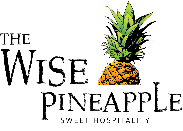 Last Day Checklist –  A Fond Farewell	Going away/thank you card from team	Collect Micros/Room Card	Have the associate turn in their keys. (If applicable)	Have the associate turn in their cash bank. (If applicable)	Turn in name tag/uniform 	Turn in and Laptop/Phone. (If applicable)	Fill out IT exit form. (If applicable)	Check any uncollected pay stubs 	Update department phone list and email list	Have the associate empty out their mailbox	Enter in corporate termination 	Exit interview:Why did you begin looking for a new job?If you could change anything about your job or the company, what would you change?What did you like best/worst about working here?  Would you recommend someone to work here?  Did the job you were doing align with your personal goals?Did you have the tools and resources needed to do your job?What could have been done for you to remain employed here?